		                                                                          Képzési ajánlattételi adatlap (3. számú melléklet)Képzési ajánlattételi adatlap1Felnőttképzést folytató intézmény neve:        …………………………………………………………………..…A képzés adatai:Az ajánlattételi felhívás …..  . számú mellékletében szereplő megnevezés: …………………………………..	A képző intézmény engedélyében szereplő megnevezés: …………………………………………………..	Engedélyszáma (OKJ-s képzés esetén OKJ-száma is, egyéb szakmai (B körös) képzés esetén az SZPK száma, nyelvi képzés esetén a nyelvvizsga vagy a nyelvi képzés szintjének, típusának és fajtájának pontos megnevezése, hatósági képzés engedélyszáma is):……………………………………………………………………………………………………………………………A tanfolyamot szervező ügyintéző adatai Neve:…………………………………………………………………………………………………………………....Címe:…………………………………………………………………………………………………………………....Információs telefonszáma:……………………………………………………………………………………………E-mail címe:……………………………………………………………………………………………………………A képzés helyszíne szerinti településen/megyében  működtetett, személyes elérhetőséget is biztosító ügyfélszolgálat adatai:Kapcsolattartó neve:…………………………………………………………………………………………Címe:………………………………………………………………………………………………………….Telefonszáma, email címe:…………………………………………………………………………………A képzés megkezdésének feltételei:Iskolai előképzettség:………………………………………………………………………………………………….Bemeneti kompetenciák és iskolai előképzettség:………………………………………………………………..Bemeneti kompetenciák iskolai előképzettség hiányában: igen/nem:.…………………………………………Szakmai előképzettség:……………………………………………………………………………………………..Előírt gyakorlat:……………………………………………………………………………………………………....Egészségügyi alkalmassági követelmények:…………………………………………………………………….Pályaalkalmassági követelmények:……………………………………………………………………………......Egyéb:Életkor:………………………………………………………………………………………………………………..Informatikai ismeret:……………………………………………………………………………………………..…Gépjárművezetői ismeret:……………………………………………………………………………………….…Nyelvismeret, illetve annak szintje:…………………………………………………………………………........A képzésben résztvevők kiválasztásának tervezett módja*:szakmai alkalmassági vizsgálat: írásbeliszóbelipszichológiaifoglalkozás egészségügyi alkalmassági vizsgálategyéb pályaalkalmassági vizsgálategyéb szakmai gyakorlat igazolásanincs alkalmassági vizsgálat*Kérjük aláhúzással jelölniA megszerezhető szakképesítés/képesítés nyelvi képzés esetén a nyelvvizsga, típusa és fajtája (megnevezése):…………………………………………………………………………………………….A képesítés megszerzését igazoló dokumentum (bizonyítvány, tanúsítvány, látogatási igazolás, stb.): ………………………………………………………………………………………………………A képzés tervezett létszáma, helyszíne, óraszáma, intenzitása A Képzési ajánlattételi adatlapot képzési irányonként és helyszínenként kell kitölteni! 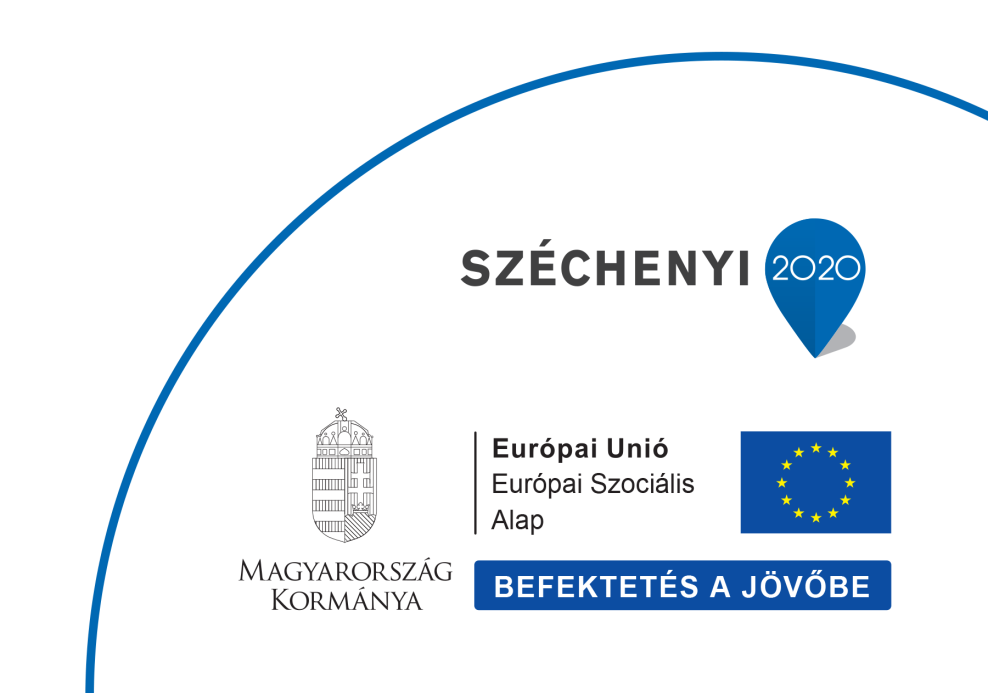 Összes óraszáma:…………………………………………………………………………………………..Összes oktatási napok száma:…………………………………………………………………………….Elméleti képzés naponta: … és … óra között, heti óraszám: …….óraGyakorlati képzés naponta: … és … óra között, heti óraszám: ……óraMegengedett hiányzás mértéke (elmélet-gyakorlat külön-külön): elmélet …..%  …. óra, gyakorlat  ….% …. óra Az elméleti képzés helyszíne: saját – bérelt* Címe:…………………………………………………………………………………………………………A gyakorlati képzés helyszíne: saját – bérelt* Címe:………………………………………………………………………………………………………….A kiírásban szereplő helyszíntől való eltérés csak akkor elfogadható, ha az adott helyszínen nem biztosítható a feltétel, s erről a szükséges indokolást csatolja az ajánlathoz.Komplex szakmai vizsgára bocsátás/záróvizsgára bocsátás feltételei:……………………………………………………………………………………………………………………………………………………………………………………………………………………………………………………………...A komplex szakmai vizsga vizsgatevékenységei (kapcsolt képzés esetén képzésenként): …………………………………………………………………………………………………………………………………..A képzés tervezett létszáma (fő):……………………………………………………………………………………………Amennyiben szükséges az ajánlattételi felhívásban szereplő településen kívül, az alábbi járásokban/kerületekben tudok a pályázott képzési irányon képzést biztosítani:……………………………………………………………………………………………………………………………………A vizsga szervezőjeNyilatkozom, hogy rendelkezem az Országos Képzési Jegyzékről és az Országos Képzési Jegyzék módosításának eljárásrendjéről szóló 150/2012. (VII. 6.) Kormányrendeletben (a továbbiakban OKJ rendelet) szereplő jelen ajánlatban feltüntetett szakképesítésre vonatkozó szakmai vizsga szervezésére való jogosultsággal igen                                                               nemAmennyiben a képző nem rendelkezik jogosultsággal vizsgaszervező intézmény neve:……………………………………………………………………………………………………………………………..Intézmény pontos címe:………………………………………………………………………………………..A vizsgáztatás szervezésére való jogosultság ( A szakképesítés(ek)re vonatkozó szakmai vizsga szervezésére való jogosultságot alátámasztó dokumentumot az ajánlathoz mellékelem.)engedély száma (jogszabály száma):………………………………………………………érvényessége (kezdete-vége):………………………………………………………………Díjmentesen igénybe vehető felnőttképzést kiegészítő tevékenységek (intézményenként változó lehet)*Előzetes tudásszint felmérés (OKJ-s és nyelvi képzések - kivéve kezdő - esetében kötelező)Pályaorientációs, pályakorrekciós tanácsadásKépzési szükségletek felmérése és képzési tanácsadásElhelyezkedési tanácsadásÁlláskeresési technikák oktatásaMentorálásEgyéb* kérjük aláhúzással jelölniOKJ-s képzés esetén a szakképesítéshez tartozó hatályos SZVK rendelet száma, egyéb szakmai képzés esetén a SZPK azonosítószáma:* Az üresen maradt táblázatok törölhetőek, illetve a táblákba szükség esetén sorok beszúrhatóak, értelemszerűen a nyelvi képzésnél nincs elmélet és gyakorlat, valamint modulzáró vizsga. A képzés során biztosított tankönyv, taneszköz:A képzés során használt munka és védőruházat, védőfelszerelés: Referencia: Az ajánlat szerinti azonos szakképesítésnek, (nem OKJ-s szakmai-, ill. OKJ-s képzés esetén) vagy az ajánlatkérés szerinti idegen nyelvnek (nyelvi képzés esetén), vagy az ajánlatkérés szerinti általános képzésnek (általános képzés esetén), vagy az ajánlatkérés szerinti gépjárművezetői kategóriának (közúti járművek vezetésére jogosító vezetői engedély megszerzésére irányuló képzés esetén) megfelelő releváns kategóriában megvalósított korábbi tanfolyamok bemutatása. Amennyiben az ajánlatban beadott képzési irányban nem bonyolított az ajánlati felhívást megelőző 3 évben képzést, akkor azt szükséges megadni, hogy milyen képzési irányokban képezett (max. 5 db)*. Amennyiben a képzési irány rész-szakképesítés és a referencia az alap-szakképesítésre vonatkozik, akkor úgy kell tekinteni, mintha azonos képzési irányra adott volna be referenciát. Továbbá elfogadható az is, ha a képzési irány a jelen ajánlattételi felhívásban önállóan szerepel, de a képzőnek referenciája kombinált képzésről áll rendelkezésére (pl.: „C kategória esetében C+E referencia). Amennyiben nyelvvizsgára felkészítő képzés kerül meghirdetésre, akkor referenciaként elfogadható a magasabb szintre felkészítő képzés egy alacsonyabb szintként meghirdetetthez. A referenciát az ajánlathoz mellékletként csatolt OSAP 1665 adatlappal szükséges alátámasztani.* Szakképzést folytató köznevelési intézmények esetében elfogadható referenciaként az iskolai rendszerben folytatott szakképzési tevékenység is, de csak azonos szakképesítés esetén.**Amennyiben a megyében, ahova ajánlatát benyújtja, az ajánlattételi felhívást megjelenését megelőző 3 évben valósított meg képzést, a bírálati szempontoknál többletpontszámot kap, így kérjük előzetesen azokat feltüntetni.Felhívom a figyelmét arra, hogy a képzés költségtervét a kormányhivatal által meghatározott tervezett létszámra kell megadnia.  A megadott egy főre jutó költségen köteles elindítani a képzést a kormányhivatal által meghatározott minimális és a maximális (a tervezett létszám+20%) létszám esetében is. KÖTELEZŐ MELLÉKLETEK:Szakképesítésekre vonatkozó szakmai vizsga szervezésére való jogosultságot igazoló dokumentum cégszerűen hitelesített másolati példánya és/vagy a rendelkezésre állást alátámasztó szándéknyilatkozat, amely nyilatkozathoz mellékelni kell a vizsgaszervező intézmény vizsgaszervezési jogosultságát igazoló dokumentum képző által hitelesített másolatát és az engedély képző által hitelesített másolatát.Tulajdoni lap vagy bérleti/használati szerződés képző által hitelesített másolata vagy szándéknyilatkozat képző által hitelesített másolata az elméleti és gyakorlati oktatás helyszínére vonatkozóan.Az SZVK-ban meghatározott, a képzést tartó által kiállított tárgyi eszközök rendelkezésre állásáról szóló aláírással hitelesített kimutatás (amelynek megfelel a képző gyakorlati helyről szóló megállapodás hitelesített másolata, amennyiben tartalmazza az adott szakképesítés SZVK-ja szerinti eszközlistát), oktatók esetében a rendelkezésre állást igazoló szándéknyilatkozat. Amennyiben az SZVK által meghatározott eszközök bérlés útján kerülnek biztosításra a bérleti szerződés hitelesített másolatának vagy szándéknyilatkozat hitelesített másolatának csatolása szükséges.Az egyes képzési irányokra benyújtott képzési ajánlatokhoz az érintett szakmát az ügyfelek számára színesen, de reálisan bemutató, az oktatandó modulokat, munkafázisokat illetve berendezéseket, szükséges anyagokat röviden, közérthetően ismertető sokszorosítható vagy másolható tartalmas szóróanyag, amely az adott tanfolyam reklámanyaga is egyben. A felnőttképzési tevékenység folytatásához szükséges engedélyezési eljárásra és követelményrendszerre, a felnőttképzést folytató intézmények nyilvántartásának vezetésére, valamint a felnőttképzést folytató intézmények ellenőrzésére vonatkozó részletes szabályokról szóló 393/2013. (XI.12.) Korm. rendelet szerinti minősítés alapján a felnőttképzésről szóló 2013. évi LXXVII törvény 15. § (7) bekezdés h) pontjával egyező, az adott képzési irányra vonatkozó elégedettségmérés a Minerva Egységes Rendszerből (továbbiakban: MER) kinyomtatva és a képző intézmény által hitelesítve.Az ajánlatban szereplő képzésre vonatkozó engedély érvényességét igazoló dokumentum képző által hitelesített másolata.Az ajánlatban szereplő referencia alátámasztása OSAP 1665 adatlappal. A képzésre vonatkozó OSAP 1665 statisztikai adatlap képzési részének cégszerűen aláírt másolata, a képzésben részt vevők statisztikai adatlapjával együtt,A MER-be feltöltött, és onnan kinyomtatott, cégszerűen hitelesített alapadatokat.Kelt: ……………………………….                                  PH.      ……….………………………………ajánlattevő cégszerű aláírásaKöltségkalkuláció a teljes képzési irányra a foglalkoztatást elősegítő képzések költségnormáiról szóló NGM közlemény (továbbiakban: közlemény) (Nemzetgazdasági Közlöny 2016/8. (IX.5.)) alapján. (Az adatokat Ft-ban kérjük megadni!) Kombinált képzés esetén is egy kalkulációs táblát szükséges használni. Kelt: ......................., év. ................. hó ........ nap. 	                                                                                    PH.                 ………………………………				                                                            ajánlattevő cégszerű aláírásaMegváltozott munkaképességűek képzése során a képzések esetén a normatíva 1500 Ft/fő/óra.  (Az óraszám, a fajlagos költség, és az egy főre jutó képzési költség egész szám, valamint az összesített fajlagos költség is egész szám legyen. A táblázat sorai szükség szerint bővíthetők.)Megjegyzés a „Költségkalkuláció a teljes képzési irányra” című táblázat kitöltéséhez:Az elméleti és gyakorlati képzések fajlagos költségeinek külön-külön kell megfelelnie a közleményben meghatározott költségnormáknak.OKJ-s képzés esetén az elméleti és gyakorlati képzések fajlagos költségeinek számításánál a —jogszabályban meghatározott első — vizsga díját nem kell figyelembe venni.Nem OKJ-s képzés esetében a fajlagos költség számításánál figyelembe kell venni a vizsgadíjatis, de az elszámolás miatt kérjük az egy főre jutó vizsgadíjat külön is feltüntetni.Az OKJ-s képzés vizsgadíja nem lehet kevesebb a 315/2013. (VII. 28.) Kormányrendeletben meghatározott alapdíjnál.Ha a képzés megvalósításához olyan további, pl. egészségügyi vizsgálatokra van szükség, amely az OKJ-s képzés szvk-jában nem szerepel, azt a fajlagos költség számításánál figyelembe kell venni.Államilag elismert nyelvvizsgára történő felkészítés esetén az elméleti képzés fajlagos költségeinek számításánál az első nyelvvizsga díját nem kell figyelembe venniA képzési támogatásként adható, költségtérítés szempontjából a 6/1996. (VII.16.) MüM rendelet alapján figyelembe vehető kiadások köreTervezett létszám:…………….    főKelt: ......................., év. ................. hó ........ nap. 	          PH.			                  ………………………………				       ajánlattevő cégszerű aláírása                               NyilatkozatAlulírott……………………………....(név, beosztás) a …………………………… (intézmény neve, címe) képviselője büntetőjogi felelősségem tudatában az alábbi jognyilatkozatokat teszem (megfelelő helyre tegyen X-et és szignójával a négyzetben is igazolja): „A”, illetve „B” képzési kör esetén a képzés gyakorlati részének megvalósítása az alábbiakban aláhúzással bejelölt módon történik (csak egy jelölhető meg aláhúzással):A képző maga valósítja meg a gyakorlati képzést saját képzőhelyén.A képző maga valósítja meg a gyakorlati képzést bérelt képzőhelyén. A képző alvállalkozó bevonásával, szerződés alapján valósítja meg a gyakorlati képzést, a szakképesítésre irányadó szakmai és vizsgakövetelményeket tartalmazó miniszteri rendeletben meghatározottak szerint.A gyakorlati képzésbe bevont szerződéses partner megnevezése: ……………………………………………………………………………………………………………………..Büntetőjogi felelősségem tudatában kijelentem továbbá, hogy a nyilatkozatokban közölt valamennyi adat megfelel a valóságnak.Kelt: ……………………………….                     PH.  									                                  ….………………………………                                      ajánlattevő cégszerű aláírásaOKJ szerinti szakmai követelmény modulok
 megnevezése, azonosító száma* ÓRASZÁMÓRASZÁMÓRASZÁMA modulzáró vizsga vizsgatevékenységeOKJ szerinti szakmai követelmény modulok
 megnevezése, azonosító száma* ElméletGyakorlatÖsszesenA modulzáró vizsga vizsgatevékenységeOKJ szerinti szakmai modulok összes óraszámaOKJ szerinti szakmai modulok elméleti és gyakorlati képzési idő aránya%%----Egyéb szakmai képzések (Fktv. 1.§ (2) b) pontja szerinti) moduljai*ÓRASZÁMÓRASZÁMÓRASZÁMEgyéb szakmai képzések (Fktv. 1.§ (2) b) pontja szerinti) moduljai*ElméletGyakorlatÖsszesenElméleti és gyakorlati óraszám aránya%%--Elméleti és gyakorlati óraszám aránya %%--Összes óraszáma Összes óraszám elméleti és gyakorlati aránya%%--Nyelvi/hatósági képzések moduljai*ÓRASZÁMÓRASZÁMÓRASZÁMA modulzáró vizsga vizsgatevékenységeNyelvi/hatósági képzések moduljai*ElméletGyakorlatÖsszesenA modulzáró vizsga vizsgatevékenységeNyelvi/hatósági képzés összes óraszáma ---Egyéb képzési körbe (Fktv. 1.§ (2) d) pontja szerinti)  tartozó képzések moduljai*ÓRASZÁMÓRASZÁMÓRASZÁMA modulzáró vizsga vizsgatevékenységeEgyéb képzési körbe (Fktv. 1.§ (2) d) pontja szerinti)  tartozó képzések moduljai*ElméletGyakorlatÖsszesenA modulzáró vizsga vizsgatevékenységeA képzés összes óraszáma ----Összes óraszámElméletGyakorlatGyakorlatÖsszesenÖsszesen---Tankönyv, taneszköz, tananyag megnevezése, kiadás (összeállítás) éve, szerzője (Kereskedelmi forgalomból beszerzett tankönyv, saját fejlesztésű jegyzetek esetén a szerzőt is fel kell tüntetni )A képzésben részt vevők részére véglegesen átadásra kerül (igen /nem)Véglegesen átadott tankönyv, taneszköz esetében annak darabonkénti beszerzési ára (Ft/fő)Összesen költség (Ft/Fő)Összesen költség (Ft/Fő)Munkaruha/védőruha/védőfelszerelés megnevezéseA képzésben részt vevők részére véglegesen átadásra kerül  (igen /nem)Véglegesen átadott munkaruha/ védőruha / védőfelszerelés esetében annak értéke (Ft/fő)Összesen költség (Ft/Fő)Összesen költség (Ft/Fő)Képzés megnevezése(OKJ száma)Képzés megnevezése(OKJ száma)Képzés helyszíne (megye, település)**A képzés óraszámaFinanszírozó(támogatást nyújtó szerv megnevezése,önköltséges, stb.)Képzésben résztvevők száma(fő)A képzést befejezők száma(akik nem morzsolódtak le)Sikeres vizsgát, nyelvvizsgát tettek számaA képzés kezdő és befejező időpontjaÓraszámFt/fő/óraKöltség (Ft/fő)1.) állam által elismert, az OKJ-ban szereplő szakképesítés megszerzésére irányuló képzés (a program valamennyi modulja)elméleti képzés gyakorlati képzés vizsgadíj összesen2.) a támogatott egyéb szakmai képzés, az 5. pontba tartozóak kivételével („B” képzési kör, a költségekből vizsgadíj:…………….. Ft/fő)elméleti képzés(a költségekből vizsgadíj:…………….. Ft/fő)gyakorlati képzés(a költségekből vizsgadíj:…………….. Ft/fő)3.) támogatott nyelvi képzés („C” képzési kör)nyelvi képzés államilag elismert nyelvvizsga díja4.) támogatott egyéb képzés  („D” képzési kör)  (a költségekből vizsgadíj:…………….. Ft/fő)5.) járművezetői, árufuvarozási, veszélyes áruszállítói, építőgép-kezelői engedélyek megszerzésére irányuló képzés eseténelméleti képzés (a költségekből vizsgadíj:…………….. Ft/fő)gyakorlati képzés (a költségekből vizsgadíj:…………….. Ft/fő)C kategória és mezőgazdasági vontatói engedély esetén(a költségekből vizsgadíj:…………….. Ft/fő)…… kategória vezetői engedély esetén(a költségekből vizsgadíj:…………….. Ft/fő)6.) egyéb, az szvk-ban nem szereplő egészségügyi szolgáltatás költsége, amennyiben a képzésben történő részvételhez szükségesEgy fő képzési költségeÖsszesített fajlagos költség (egy fő képzési költsége/óraszám)Sor-számKöltségnemekFt1A képzést lebonyolító oktatók részére fizetett ellenérték és annak járulékai:Vizsgáztatás költségei: (külön jogszabályban meghatározott vizsga- és vizsgáztatási díj)A képzés során felhasznált, a hallgatóknak véglegesen átadott, tankönyvek, taneszközök díja:Az elméleti, gyakorlati képzés során felhasznált anyagok (energia) költsége:Amortizáció (használattal arányosan elszámolható) költsége:Tananyagfejlesztés arányos költsége:Munka, védőruha költségei:Egyéb, a képzés megszervezésével, lebonyolításával, értékelésével kapcsolatos költségek (bérleti díj, rezsi-, posta- és adminisztrációs költségek), melyek legfeljebb a képzési költség maximum 20%-ig terjednek:Alkalmassági vizsgálat költsége:A gyakorlati képzést bonyolító munkaadónak a gyakorlati képzésben részt vevő személy megváltozott munkaképességéből adódó többletköltségek:Összes képzési költség:Egy főre jutó költség:NYILATKOZATIGENNEMNyilatkozom, hogy az Intézmény a felnőttképzésről szóló 2013. évi LXXVII. törvény alapján az adott képzés indítására és lefolytatására jogosultsággal rendelkezem (szerepelek az Fktv. 5. §-ában meghatározott felnőttképzést folytató intézmények elektronikus nyilvántartásában, rendelkezem az adott képzésre vonatkozó engedéllyel).Tudomásul veszem, hogy a képzés csak felnőttképzési engedély birtokában indítható, egyben kötelezettséget vállalok arra, hogy a képző intézmény a képzés teljes időtartama alatt hatályos felnőttképzési engedéllyel rendelkezik.Tudomásul veszem, hogy amennyiben jogsértés megállapításra, az engedély törlésre vagy visszavonásra kerül a képzés időtartama alatt, úgy a Kormányhivatal elállhat a közte és a képző intézmény között létrejött együttműködési megállapodástól, a képző intézmény a jegyzékről lekerülhet. Nyilatkozom, hogy az engedélyezett képzés képzési programjának óraszáma megfelel az ajánlattételi felhívásban meghatározott óraszám-intervallumnak, továbbá az engedélyezett képzés megnevezése (nem szükséges a szó szerinti egyezőség) célja, célcsoportja, megfelel az ajánlattételi felhívás elvárásainak, és maximális létszáma (tervezett+20%) nem alacsonyabb, mint az ajánlattételi felhívásban szereplő létszám. Az engedélyezett képzéseket a 393/2013. (XI. 12.) Korm. rendelet 5. § (1) bekezdés ea) és ec) pontjaiban meghatározott szakképzettséggel és szakmai gyakorlattal rendelkező oktatókkal, illetve hatósági képzés esetén az ágazati jogszabályokban meghatározott szakképzettséggel és szakmai gyakorlattal rendelkező oktatókkal bonyolítom le.A képzés helyszínén, annak teljes időtartama alatt biztosítom a jogszabályokban, a szakmai és vizsgakövetelményben, illetve szakmai programkövetelményben előírt tárgyi feltételeket mind az elméleti, mind a gyakorlati oktatáshoz, beleértve a szükséges helyiségeket és berendezéseket, gyakorlati képzéshez szükséges eszközöket, anyagokat, gépeket és felszereléseket. A gyakorlati helyen a munkavédelmi előírásoknak megfelelő munkaruházatot biztosítom.Kijelentem, hogy rendelkezem az ajánlat tárgyát képező képzési iránynak megfelelő képzési program megvalósításához szükséges tananyaggal, OKJ-s végzettség megszerzésére irányuló képzés esetén ez megfelel a hatályos szakmai és vizsgakövetelményekben foglaltaknak.Kijelentem, hogy az Intézmény a képzést, az arra irányadó ágazati jogszabályban foglaltaknak megfelelően valósítja meg.Kijelentem, hogy az Intézmény rendelkezik saját tulajdonban lévő, vagy bérelt, vagy használatra átvett, oktatásra alkalmas épülettel, vagy épületrésszel a képzés helyszínén.Vállalom, hogy amennyiben az adott képzés kapcsán releváns, a Kormányhivatallal együttműködési megállapodást kötök. A tanfolyam lebonyolításával kapcsolatos egyéb díjat a képzésben résztvevőtől nem kérek.A tanfolyam indítását, az ajánlattételi kiírásban szereplő minimális létszám megléte esetén, az év bármely szakában vállalom.A képzésben résztvevővel felnőttképzési szerződést/képzési szerződést kötök.Vállalom a képzés meghirdetett településtől eltérő helyszínen történő lebonyolítását is, amennyiben a kormányhivatal — speciális technikai feltételeket nem igénylő képzés esetén — erre felkér.Amennyiben a meghirdetett képzési irány fővárosi/megyei igényében létszámváltozás áll be, amely csökkent létszám nem kevesebb, mint az ajánlattételi kiírásban megjelölt minimális létszám, akkor vállalom a képzési megvalósítását az ajánlatban szereplő egy főre jutó költség megváltoztatása nélkül. Tudomásul veszem, hogy a képzések megvalósítása során a megengedett hiányzás mértéke (elmélet-gyakorlat külön-külön) maximum 20%. Vállalom, hogy a lemorzsolódás csökkentése érdekében a megengedett hiányzás indokolt, igazolt távolléttel történő túllépése esetén a mulasztott órák pótlására plusz költség felszámítása nélkül lehetőséget biztosítok, ha azt a résztvevő írásban kéri.Vállalom, hogy az Fktv. 11. § (1) g) pontja alapján felmérem a résztvevők előzetes tudásszintjét.Tudomásul veszem, hogy a gyakorlati képzés megvalósításába bevont szerződéses partnerek tevékenységéért a képző intézmény vállal felelősséget, mulasztásukból, nem szerződésszerű teljesítésükből adódó esetleges jogkövetkezmény a képző intézményt terheli.A meghirdetett képzés helyszíne szerinti településen/megyében olyan állandó ügyfélszolgálatot működtetek, amely biztosítja a képzés iránt érdeklődők és a képzésben résztvevők számára a személyes megkeresés és a telefonon történő elérés lehetőségét,  és biztosítom az ügyfélszolgálat ellátásához szükséges feltételeket.Vállalom, hogy a képzés költségtervét a kormányhivatal által meghatározott tervezett létszámra adom meg és a megadott egy főre jutó költségen köteles vagyok elindítani a képzést a kormányhivatal által meghatározott minimális létszám esetében is.